ZABAWY Z JĘZYKIEM ANGIELSKIM I NIE TYLKO 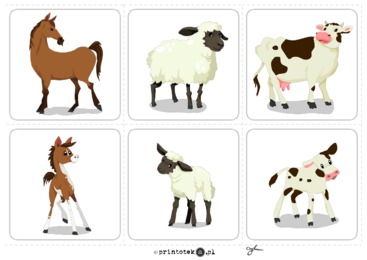 1.WIERSZYK -  ZWIERZĄTKA NA FARMIENasza wesoła farma
Na naszej farmie
wszyscy się radują.
Jest dziś dość gwarnie
zwierzęta dokazują.

Kózka robi: "mee, mee"
i po trawce skacze.
Baran na to: "beee"
w swym języku płacze.

Kaczka kwacze: "kwa",
kurka robi: "ko-ko".
Kotek miałczy: "miał",
świnka wpadła w błoto.

Piesek szczeka: "chał",
konik zarżał dziko.
Krówka muczy: "muuu",
tu nigdy nie jest cicho.KOZA - GOATKACZKA - DUCKPIES - DOGKOT - CATŚWINKA - PIGKRÓWKA - COW2.PROPOZYCJA ZABAWA)ZESTAW „MEMO CARD”. Proszę w puste miejsca dorysować brakujące paryMożna wyciąć i pobawić się z Mamą lub TatąGdy uda nam się dopasować parę, mówimy głośno nazwę w języku angielskim np. chick - kurczątko, farmer -farmer, horse - koń, 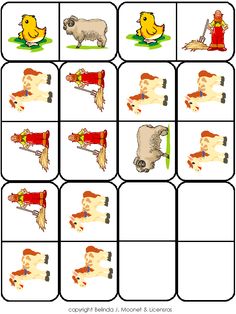 B)Mama może udawać jakieś zwierzątko, zadaniem pociechy jest wypowiedzenie je, w języku angielskim3.PROPOZYCJA KART PRACY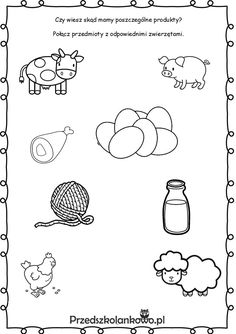 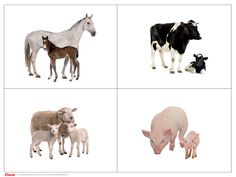 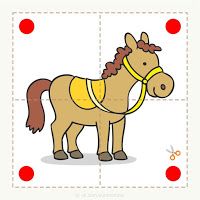 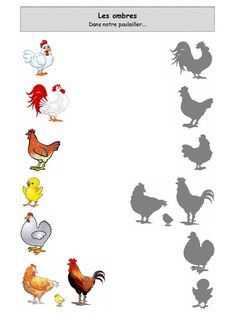 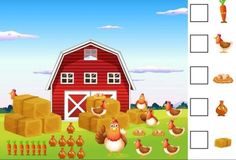 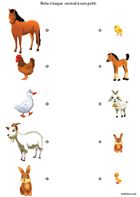 RODZICE I DZIECIHORSE - FOALHEN - CHICKDUCK - DUCKLINGGOAT - LITTLE GOATLinki:https://www.youtube.com/watch?v=44dL91Z-v-Ihttps://www.youtube.com/watch?v=EwIOkOibTgMhttps://www.youtube.com/watch?v=qz0wkrTtCLwSłuchanie opowiadania:Kogut obudził się najwcześniej. Przeciągnął się, ziewnął, rozprostował piórka, wyczyścił swój piękny czerwony grzebień na czubku głowy i wyszedł z kurnika. Słoneczko już pięknie grzało. Kogut przeszedł się po podwórku, zajrzał to tu, to tam, po czym wskoczył na płot i zapiał: kukuryku. Kury obudziły się natychmiast, zaczęły wiercić się na grzędzie, znosząc jajka. Kłóciły się przy tym okropnie… na całe podwórko niosło się ich gdakanie: ko, ko, ko, ko. Nieopodal w stajni usłyszał tę kłótnię koń, zawołał kilka razy: ihaha. Wybiegł ze stajni i zaczął galopować: kląskanie. W chlewiku obudziły się świnki i jak to ze świnkami bywa od razu były głodne, wołały: kwi, kwi, kwi. Gdy zjadły, poszły wytaplać się w błocie. Z obory wychyliła łeb krowa i przywitała się ze świnkami: muuuu Całego gospodarstwa pilnował pies Burek, który, gdy tylko coś się działo, szczekał głośno: hau, hau, hau. Aż do wieczora zwierzątka jadły, bawiły się na podwórku. A gdy słońce zachodziło, wróciły do swoich domków spać.Rozmowa na temat opowiadania:

Gdzie kto mieszka ? – Próby nazywania domów i dopasowywania obrazków zwierząt.Kury, kogut – kurnikŚwinki – chlewKoń – stajniaKrowa – oboraPies – budaPodział na sylaby: ku - ry, ko - gut, kro – wa, ko – tek itp.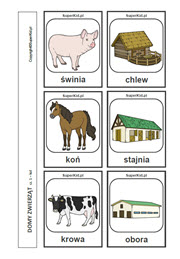 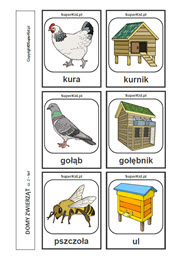 ZABAWA RUCHOWA:Idą kurki – zabawa do wierszyka RODZIC układa na dywanie z grubego sznurka duże koło. Dziecko chodzi dookoła sznurka powtarzając wierszyk. Przy ostatnim wersie wymieniają nazwę domku i wskakują do środka koła.

Idą sobie kurki dróżką:
Pierwsza kurka tupie nóżką,
Druga kurka tupie nóżką,
Trzecia kurka tupie nóżką.
Potupały, potupały
I w kurniku się schowały.Idą sobie świnki dróżką:
Pierwsza świnka tupie nóżką Druga świnka tupie nóżką,
Trzecia świnka tupie nóżką.
Potupały, potupały
I w chlewiki się schowały. Następnie idą krowy, konie, owce… itd.
Budujemy domki dla zwierząt – zabawa konstrukcyjna. Każde dziecko wybiera sobie dowolną figurkę zwierzątka oraz kilka plastikowych patyczków, klocków. Zadaniem dzieci jest zbudowanie domku dla swojego zwierzątka. Rodzic podczas zabawy pyta dzieci: Jakie masz zwierzątko? Jak się nazywa domek, który budujesz? Praca plastyczne: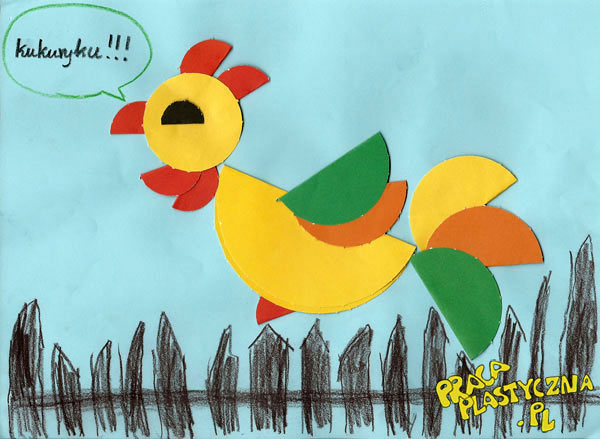 